                                    FEDERATION IVOIRIENNE DE FOOTBALL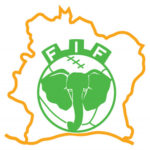 LIGUE PROFESSIONNELLE DE FOOTBALL		16ème  JOURNEE (   LIGUE 2   )SAISON 2021/2022POULE AN.B : NB: Ce programme est susceptible d’être modifié selon certaines circonstances.                                    FEDERATION IVOIRIENNE DE FOOTBALLLIGUE PROFESSIONNELLE DE FOOTBALL		16ème  JOURNEE (   LIGUE 2   )SAISON 2021/2022POULE BN.B : NB: Ce programme est susceptible d’être modifié selon certaines circonstancesDATESRENCONTRESSTADESOFFICIELSSAMEDI 14 MAI 202215H30ESP BOUAKE // COSAPTIEBISSOUCommissaire :    SAMEDI 14 MAI 202215H30ESP BOUAKE // COSAPTIEBISSOUArbitre :SAMEDI 14 MAI 202215H30ESP BOUAKE // COSAPTIEBISSOU1er Assistant :    SAMEDI 14 MAI 202215H30ESP BOUAKE // COSAPTIEBISSOU2ème Assistant :     SAMEDI 14 MAI 202215H30ESP BOUAKE // COSAPTIEBISSOU4ème Officiel :   Assistance Médicale :    DIMANCHE 15 MAI 202215H30ADFC ADZOPE // CO BOUAFLEADZOPECommissaire :     DIMANCHE 15 MAI 202215H30ADFC ADZOPE // CO BOUAFLEADZOPEArbitre :      DIMANCHE 15 MAI 202215H30ADFC ADZOPE // CO BOUAFLEADZOPE1er Assistant :      DIMANCHE 15 MAI 202215H30ADFC ADZOPE // CO BOUAFLEADZOPE2ème Assistant :     DIMANCHE 15 MAI 202215H30ADFC ADZOPE // CO BOUAFLEADZOPE4ème Officiel :    Assistance Médicale :    DIMANCHE 15 MAI 202215H30AS DENGUELE // ES BINGERVILLEYOPOUGONCommissaire :     DIMANCHE 15 MAI 202215H30AS DENGUELE // ES BINGERVILLEYOPOUGONArbitre :      DIMANCHE 15 MAI 202215H30AS DENGUELE // ES BINGERVILLEYOPOUGON1er Assistant :      DIMANCHE 15 MAI 202215H30AS DENGUELE // ES BINGERVILLEYOPOUGON2ème Assistant :     DIMANCHE 15 MAI 202215H30AS DENGUELE // ES BINGERVILLEYOPOUGON4ème Officiel :    Assistance Médicale :    LUNDI 16 MAI 202218H00JCAT // SEWE SPORTCHAMPROUXCommissaire :     LUNDI 16 MAI 202218H00JCAT // SEWE SPORTCHAMPROUXArbitre :      LUNDI 16 MAI 202218H00JCAT // SEWE SPORTCHAMPROUX1er Assistant :      LUNDI 16 MAI 202218H00JCAT // SEWE SPORTCHAMPROUX2ème Assistant :     LUNDI 16 MAI 202218H00JCAT // SEWE SPORTCHAMPROUX4ème Officiel :    Assistance Médicale :    MARDI 17 MAI 202218H00FC MOUNA // OFC ADIAKECHAMPROUXCommissaire :     MARDI 17 MAI 202218H00FC MOUNA // OFC ADIAKECHAMPROUXArbitre :      MARDI 17 MAI 202218H00FC MOUNA // OFC ADIAKECHAMPROUX1er Assistant :      MARDI 17 MAI 202218H00FC MOUNA // OFC ADIAKECHAMPROUX2ème Assistant :     MARDI 17 MAI 202218H00FC MOUNA // OFC ADIAKECHAMPROUX4ème Officiel :    Assistance Médicale :    MARDI 17 MAI 202215H30AS TANDA // AGIR FCCHAMPROUXCommissaire :     MARDI 17 MAI 202215H30AS TANDA // AGIR FCCHAMPROUXArbitre :      MARDI 17 MAI 202215H30AS TANDA // AGIR FCCHAMPROUX1er Assistant :      MARDI 17 MAI 202215H30AS TANDA // AGIR FCCHAMPROUX2ème Assistant :     MARDI 17 MAI 202215H30AS TANDA // AGIR FCCHAMPROUX4ème Officiel :    Assistance Médicale :    DATESRENCONTRESSTADESOFFICIELSSAMEDI 14 MAI 202215H30YAMOUSSOUKRO NFC // STADE ABIDJANYAMOUSSOUKROCommissaire :     SAMEDI 14 MAI 202215H30YAMOUSSOUKRO NFC // STADE ABIDJANYAMOUSSOUKROArbitre :  SAMEDI 14 MAI 202215H30YAMOUSSOUKRO NFC // STADE ABIDJANYAMOUSSOUKRO1er Assistant :      SAMEDI 14 MAI 202215H30YAMOUSSOUKRO NFC // STADE ABIDJANYAMOUSSOUKRO2ème Assistant :     SAMEDI 14 MAI 202215H30YAMOUSSOUKRO NFC // STADE ABIDJANYAMOUSSOUKRO4ème Officiel :    Assistance Médicale :    SAMEDI 14 MAI 202215H30US FERMIERS // SIROCCO FCAGNIBILEKROCommissaire :      SAMEDI 14 MAI 202215H30US FERMIERS // SIROCCO FCAGNIBILEKROArbitre :      SAMEDI 14 MAI 202215H30US FERMIERS // SIROCCO FCAGNIBILEKRO1er Assistant :      SAMEDI 14 MAI 202215H30US FERMIERS // SIROCCO FCAGNIBILEKRO2ème Assistant :     SAMEDI 14 MAI 202215H30US FERMIERS // SIROCCO FCAGNIBILEKRO4ème Officiel :    Assistance Médicale :    SAMEDI 14 MAI 202215H30SONGON FC // EFYMYOPOUGONCommissaire :     SAMEDI 14 MAI 202215H30SONGON FC // EFYMYOPOUGONArbitre :  SAMEDI 14 MAI 202215H30SONGON FC // EFYMYOPOUGON1er Assistant :      SAMEDI 14 MAI 202215H30SONGON FC // EFYMYOPOUGON2ème Assistant :     SAMEDI 14 MAI 202215H30SONGON FC // EFYMYOPOUGON4ème Officiel :    Assistance Médicale :    DIMANCHE 15 MAI 202215H30ISSIA WAZI // WACABOBOCommissaire :     DIMANCHE 15 MAI 202215H30ISSIA WAZI // WACABOBOArbitre :  DIMANCHE 15 MAI 202215H30ISSIA WAZI // WACABOBO1er Assistant :      DIMANCHE 15 MAI 202215H30ISSIA WAZI // WACABOBO2ème Assistant :     DIMANCHE 15 MAI 202215H30ISSIA WAZI // WACABOBO4ème Officiel :    Assistance Médicale :    LUNDI 16 MAI 202215H30ZOMAN FC // RFC ABOISSOYOPOUGONCommissaire :      LUNDI 16 MAI 202215H30ZOMAN FC // RFC ABOISSOYOPOUGONArbitre :       LUNDI 16 MAI 202215H30ZOMAN FC // RFC ABOISSOYOPOUGON1er Assistant :      LUNDI 16 MAI 202215H30ZOMAN FC // RFC ABOISSOYOPOUGON2ème Assistant :     LUNDI 16 MAI 202215H30ZOMAN FC // RFC ABOISSOYOPOUGON4ème Officiel :      Assistance Médicale :    LUNDI 16 MAI 202215H30AFRICA SPORTS // GUERRYN FCCHAMPROUXCommissaire :     LUNDI 16 MAI 202215H30AFRICA SPORTS // GUERRYN FCCHAMPROUXArbitre :  LUNDI 16 MAI 202215H30AFRICA SPORTS // GUERRYN FCCHAMPROUX1er Assistant :      LUNDI 16 MAI 202215H30AFRICA SPORTS // GUERRYN FCCHAMPROUX2ème Assistant :     LUNDI 16 MAI 202215H30AFRICA SPORTS // GUERRYN FCCHAMPROUX4ème Officiel :    Assistance Médicale :    